Present: H. Ferguson, K. Friestad, A. Bosman, R. Gaton, M. Jones-Gray, J. Lim, M. Bacchiocchi, A. Galeniece, A. von Maur, B. Henry-Saturne, D. Nowack, E. Galenieks, M. Keller, G. Woodruff, R. Orrison, T. Smith, K. Reiner, D. Covrig, G. Chi, D. HabenichtRegrets/absent: D. Penno, R. Stefanovic, D. Myers, D. Gonzalez, V. Corredera, B. Gibson, K. Hall, S. Oliveira, J. Markovic, L. Sabas, B. PerryGuests:  D. MurrayVotes & Actions taken (numbers [n] represent items on original agenda)	[2] Minutes of prior Faculty Senate MeetingMOTION: VOTE passed. To approve the minutes as presented (K. Friestad). Votes: passed[4] Council/Committee Reports (A. Bosman)Voted to approve and Seconded: passedUndergraduate Council: (None)Graduate Council: (10/06/2021 and 11/03/2021)10/06 minutes: curriculum proposals by PDRC including votes for specific program approvals and deactivations.  11/03 minutes: PDRC votes and changes; Update to admissions decision letter (outlined in minutes), including more standardized information including items such as transcripts, TOEFL, minimum GPA, etc. The new Block Transfer Policy for undergraduate education is of interest to graduate education, which will have discussions regarding residency requirements on the graduate level. The Joint Policy Committee would also be working on a language of instruction policy. Academic Operations and Policy Council: (10/25/2021)Dr. Rosenthal reported about policies being developed by the UG and Graduate Policies Subcommittee, including the new AA and AS Block Transfer Policy that will make transferring general education packages easier for transfer students, with the exception of religion. The discussion included the importance of Andrews education being the experience and the degree. Admissions Subcommittee provided a report regarding optional testing practices and whether we should make it a permanent policy. Update from UG Council included program approvals and an update from institutional assessment, which included a discussion concerning the relationship between the faculty curriculum approval process and its separation from the review of budget and finance. Faculty Policy & Development Council: (None)Liberal Arts Council: (none)Race and Justice: (none)Senate Discussion & Announcements[1] Worship & Prayer: (H. Ferguson)[3] ETLC & CTL Updates (A. Coria-Navia)AUTLC proposals are due this week, free to attend conference, Thursday March 31, 2022. Title of AUTLC:  Meeting Diverse Students Needs in Difficult Timeshttps://digitalcommons.andrews.edu/autlc/2022/[5] Follow up: Ad Hoc Working GroupMembers who have accepted: Motion to accept these names, seconded, and passed. Anthony Bosman (Senate, CAS)Gary Burdick (Office of Research)Gustavo Gregorutti (Education, published on topic)Jerry Chi  (School of Professions)Bea Ade-Oshifogun (Health & Human Services)Pending: Boubakar Sanou (Seminary)[6] Follow up to Classroom Visitation DiscussionHeather (Ferguson) presenting the follow-up: Senate recommends to ETLC to take up discussion of the issue of classroom visitation by colleagues and supervisors, limiting attention to face-to-face classes, leading to a policy recommendation that will be referred to FPDC (passed). Discussion regarding travel amid COVID-19 Brief discussion regarding potential changes in the AU tagline. Next Faculty Senate meeting: February 16, 2022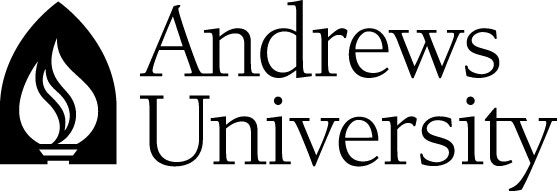 Faculty Senate  2021–2022MINUTES: January 19, 2021Location: Zoom MeetingTime: 6:00-8:00 pmH. Ferguson, Chair; K. Friestad, Recording Secretary